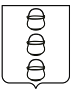 ГЛАВА
 ГОРОДСКОГО ОКРУГА КОТЕЛЬНИКИ
 МОСКОВСКОЙ ОБЛАСТИПОСТАНОВЛЕНИЕ11.06.2019  №  395-ПГг. КотельникиО внесении изменений в постановление администрации городского округа Котельники Московской области от 23.09.2016 № 2168-ПА «Об утверждении муниципальной программы «Развитие и функционирование дорожно - транспортного комплекса городского округа Котельники Московской области на 2017-2021 годы»Во исполнение постановления главы городского округа Котельники Московской области от 02.07.2014 № 606-ПГ «Об утверждении порядка разработки, реализации и оценки эффективности муниципальных программ городского округа Котельники Московской области» (в редакции постановлений администрации городского округа Котельники Московской области от 07.09.2015 № 639-ПА, от 29.01.2016 № 140-ПА, от 24.06.2016 № 1563-ПА, от 27.12.2016 №2551-ПА и постановления главы городского округа Котельники Московской области от 24.11.2017 № 633-ПГ, от 13.09.2018 № 792-ПГ) постановляю:1. Внести в муниципальную программу городского округа Котельники Московской области «Развитие и функционирование дорожно - транспортного комплекса городского округа Котельники Московской области на 2017-2021 годы», утвержденную постановлением администрации  городского округа Котельники Московской области от 23.09.2016 № 2168-ПА «Об утверждении муниципальной программы «Развитие и функционирование дорожно - транспортного комплекса городского округа Котельники Московской области на 2017-2021 годы» (в редакции постановлений администрации городского округа Котельники Московской области от 25.01.2017 № 56-ПА, от 28.02.2017 №160-ПА, от 15.03.2017 № 203-ПА, в редакции постановлений главы городского округа Котельники Московской области от 24.04.2017 № 30-ПГ, от 23.08.2017 № 356-ПГ, от 15.09.2017 № 429-ПГ, от 25.12.2017 № 750-ПГ, от 28.12.2017 №834-ПГ, от 13.03.2018 №174-ПГ, от 26.03.2018 №228-ПГ, от 20.04.2018 №321-ПГ, от 21.05.2018 №404-ПГ, от 08.06.2018 №454-ПГ, от 14.09.2018 №799-ПГ, от 24.09.2018 №831-ПГ, от 09.11.2018 №1015-ПГ, от 04.12.2018 №1088-ПГ, от 17.01.2019 №10-ПГ, от 13.02.2019 №60-ПГ) (далее – Постановление), следующие изменения:1.1. Паспорт муниципальной программы «Развитие и функционирование дорожно-транспортного комплекса городского округа Котельники Московской области на 2017-2021 годы» изложить в новой редакции ( Приложение 1).1.2. Пункт 5 «Планируемые результаты реализации муниципальной программы» изложить в новой редакции ( Приложение 2).1.3. Пункт 6 «Методика расчета значений планируемых результатов реализации муниципальной программы» изложить в новой редакции (Приложение 3).1.4. Паспорт муниципальной подпрограммы «Дороги городского округа Котельники Московской области»  муниципальной программы  «Развитие и функционирование дорожно-транспортного комплекса городского округа Котельники Московской области  на 2017-2021 годы»  изложить в новой редакции ( Приложение 4 ).1.5. Пункт 3 «Перечень мероприятий подпрограммы «Дороги городского округа Котельники Московской области» муниципальной программы «Развитие и функционирование дорожно-транспортного комплекса городского округа Котельники Московской области  на 2017-2021 годы»  изложить в новой редакции (Приложение 5).2. Отделу информационного обеспечения управления внутренней политики МКУ «Развитие Котельники» обеспечить официальное опубликование настоящего постановления в газете «Котельники Сегодня» и размещение на Интернет-портале администрации городского округа Котельники Московской области в сети интернет.3. Контроль за выполнением настоящего постановления возложить на заместителя главы администрации городского округа Котельники Московской области Жигалкина С.А. Приложение №1 к постановлению главы городского округа Котельники Московской области от11.06.2019 №395-ПГПаспорт муниципальной программы «Развитие и функционирование дорожно-транспортного комплекса городского округа Котельники Московской области» на 2017-2021 годыПриложение №2 к постановлению главы городского округа Котельники Московской области от11.06.2019 №395-ПГ   Планируемые результаты реализации муниципальной программы.«Развитие и функционирование дорожно-транспортного комплекса городского округа Котельники Московской области на 2017-2021 годы»Приложение №3 к постановлению главы городского округа Котельники Московской областиот11.06.2019 №395-ПГ Методика расчета значений планируемых результатов реализации муниципальной программы.Приложение №4к постановлению главы городского округа Котельники Московской области от11.06.2019 №395-ПГПаспорт подпрограммы «Дороги городского округа Котельники Московской области»Приложение №5к постановлению главы городского округа Котельники Московской области от11.06.2019 №395-ПГ Перечень мероприятий подпрограммы «Дороги городского округа Котельники Московской области»Глава городского округа Котельники Московской областиА.А. БулгаковКоординатор муниципальной программыЗаместитель главы администрации городского округа Котельники Московской области Жигалкин С.А.Заместитель главы администрации городского округа Котельники Московской области Жигалкин С.А.Заместитель главы администрации городского округа Котельники Московской области Жигалкин С.А.Заместитель главы администрации городского округа Котельники Московской области Жигалкин С.А.Заместитель главы администрации городского округа Котельники Московской области Жигалкин С.А.Заместитель главы администрации городского округа Котельники Московской области Жигалкин С.А.Заказчик муниципальной программыОтдел по транспорту, связи и дорожному хозяйству администрации городского округа Котельники Московской областиОтдел по транспорту, связи и дорожному хозяйству администрации городского округа Котельники Московской областиОтдел по транспорту, связи и дорожному хозяйству администрации городского округа Котельники Московской областиОтдел по транспорту, связи и дорожному хозяйству администрации городского округа Котельники Московской областиОтдел по транспорту, связи и дорожному хозяйству администрации городского округа Котельники Московской областиОтдел по транспорту, связи и дорожному хозяйству администрации городского округа Котельники Московской областиЦель муниципальной программыОбеспечение устойчивого функционирования сети автомобильных дорог и организация транспортного обслуживания населенияОбеспечение устойчивого функционирования сети автомобильных дорог и организация транспортного обслуживания населенияОбеспечение устойчивого функционирования сети автомобильных дорог и организация транспортного обслуживания населенияОбеспечение устойчивого функционирования сети автомобильных дорог и организация транспортного обслуживания населенияОбеспечение устойчивого функционирования сети автомобильных дорог и организация транспортного обслуживания населенияОбеспечение устойчивого функционирования сети автомобильных дорог и организация транспортного обслуживания населенияПеречень подпрограмм1.«Пассажирский транспорт общего пользования»,2.«Дороги городского округа Котельники Московской области»,3.«Безопасность дорожного движения»1.«Пассажирский транспорт общего пользования»,2.«Дороги городского округа Котельники Московской области»,3.«Безопасность дорожного движения»1.«Пассажирский транспорт общего пользования»,2.«Дороги городского округа Котельники Московской области»,3.«Безопасность дорожного движения»1.«Пассажирский транспорт общего пользования»,2.«Дороги городского округа Котельники Московской области»,3.«Безопасность дорожного движения»1.«Пассажирский транспорт общего пользования»,2.«Дороги городского округа Котельники Московской области»,3.«Безопасность дорожного движения»1.«Пассажирский транспорт общего пользования»,2.«Дороги городского округа Котельники Московской области»,3.«Безопасность дорожного движения»Источники финансирования муниципальной программы, в том числе по годам:Расходы (тыс. рублей)Расходы (тыс. рублей)Расходы (тыс. рублей)Расходы (тыс. рублей)Расходы (тыс. рублей)Расходы (тыс. рублей)Источники финансирования муниципальной программы, в том числе по годам:Всего2017 Год2018Год2019Год2020Год2021ГодВсего, в том числе:969241385130169280741241512415Средства бюджетов городского округа Котельники 65020930210613202751241512415Средства бюджета Московской области319044549195567799             0         0Средства федерального бюджета000               0             0         0Внебюджетные источники000               0             0         0Начальник отдела по транспорту, дорожному хозяйству,связи и безопасности дорожного движенияМ.В. Залетов№ п/пПланируемые результаты реализации муниципальной программыТип показателя*Единица измеренияБазовое значение показателя на начало реализации подпрограммыПланируемое значение показателя по годам реализацииПланируемое значение показателя по годам реализацииПланируемое значение показателя по годам реализацииПланируемое значение показателя по годам реализацииПланируемое значение показателя по годам реализацииНомер основного мероприятия в перечне мероприятий подпрограммы№ п/пПланируемые результаты реализации муниципальной программыТип показателя*Единица измеренияБазовое значение показателя на начало реализации подпрограммы2017Год2018Год2019Год2020Год2021ГодНомер основного мероприятия в перечне мероприятий подпрограммы12345678910101Подпрограмма 1«Пассажирский транспорт общего пользования»Подпрограмма 1«Пассажирский транспорт общего пользования»Подпрограмма 1«Пассажирский транспорт общего пользования»Подпрограмма 1«Пассажирский транспорт общего пользования»Подпрограмма 1«Пассажирский транспорт общего пользования»Подпрограмма 1«Пассажирский транспорт общего пользования»Подпрограмма 1«Пассажирский транспорт общего пользования»Подпрограмма 1«Пассажирский транспорт общего пользования»Подпрограмма 1«Пассажирский транспорт общего пользования»Подпрограмма 1«Пассажирский транспорт общего пользования»1.1.Улучшение качества пассажирских перевозок (доля бесплатных мест, предоставляемых отдельным категориям граждан для проезда по внутреннему маршруту)Муниципальный показатель%40455050505011.2.Доля поездок, оплаченных посредством безналичных расчетов, в общем количестве оплаченных пассажирами поездок на конец годаЦелевой показатель%65656590909011.3Обеспечение безналичной оплаты проезда при перевозах пассажиров на муниципальных маршрутах регулярного сообщения по регулируемым и по не регулируемым тарифамМуниципальный показатель%10010010010010010011.4Внедрение ГЛОНАСС. Степень внедрения и эффективность использования технологии на базе ГЛОНАСС с использованием РНИСМуниципальный показатель%0-507510010011.5Комфортный автобус. Доля транспортных средств, соответствующих стандарту 
(МК – 5  лет, СК,БК – 7 лет) от количества транспортных средств, работающих на муниципальных маршрутахМуниципальный показатель%100-100---11.6Соблюдение расписания на автобусных маршрутахРейтинг 50%---10010010012Подпрограмма 2«Дороги городского округа Котельники Московской области»Подпрограмма 2«Дороги городского округа Котельники Московской области»Подпрограмма 2«Дороги городского округа Котельники Московской области»Подпрограмма 2«Дороги городского округа Котельники Московской области»Подпрограмма 2«Дороги городского округа Котельники Московской области»Подпрограмма 2«Дороги городского округа Котельники Московской области»Подпрограмма 2«Дороги городского округа Котельники Московской области»Подпрограмма 2«Дороги городского округа Котельники Московской области»Подпрограмма 2«Дороги городского округа Котельники Московской области»Подпрограмма 2«Дороги городского округа Котельники Московской области»2.1Протяженность сети автомобильных дорог общего пользования местного значенияМуниципальный показателькм36.636,638,438,438,438,412.2Общая протяженность автомобильных дорог общего пользования местного значения, соответствующих нормативным требованиям к транспортно-эксплуатационным показателям на 31 декабря отчетного годаМуниципальный показателькм33,333,336.636.636.636.612.3Доля муниципальных дорог, не отвечающих нормативным требованиям в общей протяжённости дорогМуниципальный показатель%99555512.4Справочно: протяжённость сети автомобильных дорог общего пользования местного значения не отвечающих нормативным требованиямМуниципальный показателькм3,33,31,81,81,81,82.5Увеличение площади поверхности автомобильных дорог и искусственных дорожных сооружений на них, приведенное в нормативное состояние с использованием субсидий из Дорожного фонда Московской области и средств бюджета муниципального образованияМуниципальный показательм220000253103000035000400005000012.6справочноПротяженность отремонтированных автомобильных дорог общего пользования местного значения с использованием субсидий и средств бюджета муниципального образованияМуниципальный показателькм3,63,64,355,77,112.7(справочно из программы Развитие жилищно-коммунального хозяйства на 2017-2021гг.))Увеличение площади поверхности дворовых территорий многоквартирных домов, приведенных в нормативное состояние с использованием субсидий из Дорожного фонда Московской области и средств бюджета муниципального образованияМуниципальный показатель%000000-2.8Прирост протяженности автомобильных дорог общего пользования местного значения, соответствующих нормативным требованиям к транспортно – эксплуатационным показателям в Московской областиМуниципальный показатель%6,66,61010151512.9Ремонт сети автомобильных дорог общего пользования местного значенияЦелевой показательтыс.кв.м/км15/1.525,3/3,1725,3/3,179,5465/1,4125,3/3,1725,3/3,1712.10Дефицит парковочных мест на парковках общего пользования, %Муниципальный показатель%00000012.11Плановое количество парковочных мест на парковках общего пользованияМуниципальный показательЕдиниц18000181541820018500190001950012.12Фактическое количество парковочных мест на парковках общего пользованияМуниципальный показательединиц42346425134254942589426294266912.13Количество машиномест на перехватывающих парковках (Перехватывающие парковки у ст.м. «Котельники»)Муниципальный показательединиц21002100210021002100210012.14Создание парковочного пространства на улично-дорожной сети (оценивается на конец года в разрезе источника финансирования)Целевой показательМаш/мест5016736350404012.15Протяженность построенных и реконструированных автомобильных дорог общего пользования местного значенияМуниципальный показателькм00000012.16Объемы ввода в эксплуатацию после строительства и реконструкции автомобильных дорог общего пользования местного значенияЦелевой показателькм00000012.17Прирост протяженности сети автомобильных дорог местного значения в результате строительства новых автомобильных дорогМуниципальный показателькм00000012.18Прирост протяженности автомобильных дорог общего пользования местного значения на территории субъекта Российской Федерации, соответствующих нормативным требованиям к транспортно-эксплуатационным показателям, в результате реконструкции автомобильных дорогМуниципальный показателькм00000012.19У каждой дороги хозяин.Доля бесхозяйных дорог, принятых в муниципальную собственностьМуниципальный показатель%00100---13Подпрограмма 3«Безопасность дорожного движения»Подпрограмма 3«Безопасность дорожного движения»Подпрограмма 3«Безопасность дорожного движения»Подпрограмма 3«Безопасность дорожного движения»Подпрограмма 3«Безопасность дорожного движения»Подпрограмма 3«Безопасность дорожного движения»Подпрограмма 3«Безопасность дорожного движения»Подпрограмма 3«Безопасность дорожного движения»Подпрограмма 3«Безопасность дорожного движения»Подпрограмма 3«Безопасность дорожного движения»3.1ДТПСнижение смертности от дорожно-транспортных происшествий- на дорогах Федерального значения- на дорогах регионального значения- на дорогах муниципального значения- на частных дорогахЦелевой показатель, Рейтинг 50чел.00000013.2Количество мест концентрации ДТП на муниципальных дорогахЦелевой показатель, Рейтинг 50     чел.0000000Начальник отдела по транспорту, дорожному хозяйству,связи и безопасности дорожного движенияМ.В. Залетов1Подпрограмма 1«Пассажирский транспорт общего пользования»Подпрограмма 1«Пассажирский транспорт общего пользования»1.1.Улучшение качества пассажирских перевозок (доля бесплатных мест, предоставляемых отдельным категориям граждан для проезда по внутреннему маршруту)определяющийся путем соцопроса населения%1.2.Доля поездок, оплаченных с использованием единых транспортных карт, в общем количестве оплаченных пассажирами поездок на конец годасведения Министерства транспорта Московской области%1.3Обеспечение безналичной оплаты проезда при перевозах пассажиров на муниципальных маршрутах регулярного сообщения по регулируемым и по не регулируемым тарифамсведения Министерства транспорта Московской области%1.4Внедрение ГЛОНАСС.Степень внедрения и эффективность использования технологии на базе ГЛОНАССс использованием РНИСГде:Рг – показатель степени внедрения и эффективности использования технологии на базе системы ГЛОНАСС с использованием РНИС;ТСкпп – количество транспортных средств, используемых для пассажирских перевозок, подключенных к информационной системе для обеспечения автоматизированного контроля исполнения договоров;ТСкдт – количество дорожной техники, подключенной к информационной системе для обеспечения автоматизированного контроля исполнения договоров;ТСкша – количество школьных автобусов, подключенных к информационной системе для обеспечения автоматизированного контроля исполнения договоров;ТСккт – количество коммунальной уборочной техники, подключенной 
к информационной системе для обеспечения автоматизированного контроля исполнения договоров;ТСкм – количество мусоровозов, подключенных к информационной системе для обеспечения автоматизированного контроля исполнения договоров;ТСпп – общее количество транспортных средств, используемых для пассажирских перевозок;ТСдт –  общее количество транспортных средств организаций дорожного хозяйства Московской области (дорожной техники); ТСша –  общее количество транспортных средств школьных автобусов.ТСкт –  общее количество транспортных средств коммунальной уборочной техники;ТСм – общее количество транспортных средств мусоровозов.Источник информации: Данные органов местного самоуправления Московской области, данныеТСкпп, ТСпп – формирование ведомственного значения осуществляет Министерство транспорта и дорожной инфраструктуры Московской области;ТСкдт, ТСдт – формирование ведомственного значения осуществляет Министерство транспорта и дорожной инфраструктуры Московской области;ТСкша, ТСша – формирование ведомственного значения осуществляет Министерство образования Московской области;ТСккт, ТСкт – формирование ведомственного значения осуществляет Министерство жилищно-коммунального хозяйства Московской области;ТСкм, ТСм – формирование ведомственного значения осуществляет Министерство экологии и природопользования Московской области.%1.5Комфортный автобус.Доля транспортных средств, соответствующих стандарту 
(МК – 5  лет, СК,БК – 7 лет) от количества транспортных средств, работающих на муниципальных маршрутахГде:Дс – доля транспортных средств, соответствующих стандарту, в процентах.Кмк – количество автобусов малого класса всех перевозчиков 
в муниципальном образовании. Кмк5 – количество автобусов малого класса всех перевозчиков 
в муниципальном образовании, возраст которых составляет до 5 лет включительно.Ксбк – общее количество автобусов большого и среднего класса всех перевозчиков в муниципальном образовании.  Ксбк7 – общее количество автобусов большого и среднего класса всех перевозчиков в муниципальном образовании, возраст которых составляет до 7 лет включительно.%1.6Соблюдение расписания на автобусных маршрутахГде:- доля рейсов, выполненных с соблюдением расписания на муниципальных маршрутах, в процентах- выполнение рейсов, отношение выполненных рейсов к плановому количеству рейсов без учета невыполненных рейсов, не относящихся к невыполненным, в процентах.- регулярность движения, отношение фактического количества пройденных регулярных отметок (остановок) к плановому количеству отметок (остановок), назначенных контрольными пунктами, в процентах.%2Подпрограмма 2«Дороги городского округа Котельники Московской области»Подпрограмма 2«Дороги городского округа Котельники Московской области»2.1Протяженность сети автомобильных дорог общего пользования местного значенияНа основании перечня автомобильных дорогкм2.2Общая протяженность автомобильных дорог общего пользования местного значения, соответствующих нормативным требованиям к транспортно-эксплуатационным показателям на 31 декабря отчетного годаНа основании мониторингакм2.3Доля муниципальных дорог, не отвечающих нормативным требованиям в общей протяжённости дорогНа основании мониторинга%2.4Справочно: протяжённость сети автомобильных дорог общего пользования местного значения не отвечающих нормативным требованиямНа основании мониторингакм2.5Увеличение площади поверхности автомобильных дорог и искусственных дорожных сооружений на них, приведенное в нормативное состояние с использованием субсидий из Дорожного фонда Московской области и средств бюджета муниципального образованияЗначение показателя рассчитывается как отношение фактической площади автомобильных дорог общего пользования, соответствующих нормативным требованиям, транспортно-эксплуатационным показателям в Московской области, к общей протяженности автомобильных дорог общего пользования города Котельники, соответствующих нормативным требованиям, транспортно-эксплуатационным показателям в Московской областикв.м2.6справочноПротяженность отремонтированных автомобильных дорог общего пользования местного значения с использованием субсидий и средств бюджета муниципального образованияНа основании исполненных муниципальных контрактовкм2.7(справочно из программы Развитие жилищно-коммунального хозяйства на 2017-2021гг.))Увеличение площади поверхности дворовых территорий многоквартирных домов, приведенных в нормативное состояние с использованием субсидий из Дорожного фонда Московской области и средств бюджета муниципального образованияНа основании исполненных муниципальных контрактов%2.8Прирост протяженности автомобильных дорог общего пользования местного значения, соответствующих нормативным требованиям к транспортно – эксплуатационным показателям в Московской областиЗначение показателя рассчитывается как отношение фактического прироста протяженности автомобильных дорог общего пользования, соответствующих нормативным требованиям, транспортно-эксплуатационным показателям в Московской области, к общей протяженности автомобильных дорог общего пользования города Котельники, соответствующих нормативным требованиям, транспортно-эксплуатационным показателям в Московской области%2.9Ремонт сети автомобильных дорог общего пользования местного значенияНа основании исполненных муниципальных контрактовтыс.
кв.м/км2.10Дефицит парковочных мест на парковках общего пользования, %Значение показателя рассчитывается как отношение фактического количества парковых мест на парковках общего пользования к плановым.%2.11Плановое количество парковочных мест на парковках общего пользованиясведения Министерства транспорта Московской областиед.2.12Фактическое количество парковых мест на парковках общего пользованияНа основании мониторингаед.2.13Количество машиномест на перехватывающих парковках (Перехватывающие парковки у ст.м. «Котельники»)Справочный показательед.2.14Создание парковочного пространства на улично-дорожной сети (оценивается на конец года в разрезе источника финансирования)на основании данных о вводе в эксплуатациюмаш.\мест2.15Протяженность построенных и реконструированных автомобильных дорог общего пользования местного значенияна основании данных о вводе в эксплуатациюкм2.16Объемы ввода в эксплуатацию после строительства и реконструкции автомобильных дорог общего пользования местного значенияна основании данных о вводе в эксплуатациюкм2.17Прирост протяженности сети автомобильных дорог местного значения в результате строительства новых автомобильных дорогна основании данных о вводе в эксплуатациюкм2.18Прирост протяженности автомобильных дорог общего пользования местного значения на территории субъекта Российской Федерации , соответствующих нормативным требованиям к транспортно-эксплуатационным показателям, в результате реконструкции автомобильных дорогна основании данных о вводе в эксплуатациюкм2.19У каждой дороги хозяин.Доля бесхозяйных дорог, принятых в муниципальную собственностьО бд = О бд – доля протяженности оформленных в муниципальную собственность бесхозяйных дорог в общей протяженности бесхозяйных дорог на территории муниципального образования, %П оформ – протяженность оформленных в муниципальную собственность бесхозяйных дорог, км (по данным органов местного самоуправления муниципальных образований  
из СКПДИ);П выяв – общая протяженность бесхозяйных дорог, выявленных на территории муниципального образования, км (по данным органов местного самоуправления муниципальных образований  из СКПДИ).%3Подпрограмма 3«Безопасность дорожного движения»Подпрограмма 3«Безопасность дорожного движения»3.1ДТПСнижение смертности от дорожно-транспортных происшествий- на дорогах Федерального значения- на дорогах регионального значения- на дорогах муниципального значения- на частных дорогахГде: Dп – случаев смертей от дорожно-транспортных происшествий на 100 тысяч населения (всего на дорогах федерального, регионального или межмуниципального  местного значения и частных автомобильных дорогах)*;Nф – количество погибших в дорожно-транспортных происшествиях на дорогах федерального значения (человек);Nр – количество погибших в дорожно-транспортных происшествиях на дорогах регионального или межмуниципального значения (человек);Nм – количество погибших в дорожно-транспортных происшествиях на дорогах местного значения (человек);Nч- количество погибших в дорожно-транспортных происшествиях на  частных дорогах (человек);Чнас – среднегодовая численность Московской области (человек).Источник информации: Данные городского округа Котельники, Министерства транспорта и дорожной инфраструктуры Московской области, отдела ГИБДД МУ МВД России «Люберецкое»Среднегодовая численность населения городского округа и муниципального района Московской области - данные Территориального органа федеральной службы государственной статистики по Московской области.чел.3.2Количество мест концентрации ДТП на муниципальных дорогахНа основании анализа в соответствии с Отраслевым дорожным методическим материалом «Рекомендации по учету и анализу дорожно-транспортных происшествий на автомобильных дорогах Российской Федерации».чел.Начальник отдела по транспорту, дорожному хозяйству,связи и безопасности дорожного движенияМ.В. ЗалетовКоординатор подпрограммы Заместитель главы администрации городского округа Котельники Московской области Жигалкин С.А.Заместитель главы администрации городского округа Котельники Московской области Жигалкин С.А.Заместитель главы администрации городского округа Котельники Московской области Жигалкин С.А.Заместитель главы администрации городского округа Котельники Московской области Жигалкин С.А.Заместитель главы администрации городского округа Котельники Московской области Жигалкин С.А.Заместитель главы администрации городского округа Котельники Московской области Жигалкин С.А.Заместитель главы администрации городского округа Котельники Московской области Жигалкин С.А.Заместитель главы администрации городского округа Котельники Московской области Жигалкин С.А.Муниципальный заказчик подпрограммыОтдел по транспорту, связи и дорожному хозяйству администрации городского округа Котельники Московской областиОтдел по транспорту, связи и дорожному хозяйству администрации городского округа Котельники Московской областиОтдел по транспорту, связи и дорожному хозяйству администрации городского округа Котельники Московской областиОтдел по транспорту, связи и дорожному хозяйству администрации городского округа Котельники Московской областиОтдел по транспорту, связи и дорожному хозяйству администрации городского округа Котельники Московской областиОтдел по транспорту, связи и дорожному хозяйству администрации городского округа Котельники Московской областиОтдел по транспорту, связи и дорожному хозяйству администрации городского округа Котельники Московской областиОтдел по транспорту, связи и дорожному хозяйству администрации городского округа Котельники Московской областиИсточники финансирования подпрограммы по годам реализации и  главным распорядителям  бюджетных средств, в том числе по годам Главный распорядитель бюджетных средствРасходы (тыс. рублей)Расходы (тыс. рублей)Расходы (тыс. рублей)Расходы (тыс. рублей)Расходы (тыс. рублей)Источники финансирования подпрограммы по годам реализации и  главным распорядителям  бюджетных средств, в том числе по годам Главный распорядитель бюджетных средствИсточник финансированияВсего2017 Год2018Год2019Год2020Год2021ГодВсего, в том числе 632748257237831823465006500Администрация городского округа Котельники.Средства бюджетов городского округа Котельники  31370370842271043565006500Министерство транспорта и дорожной инфраструктурыСредства бюджета Московской области31904454919556779900Средства федерального бюджета000000Внебюджетные источники000000Начальник отдела по транспорту, дорожному хозяйству,связи и безопасности дорожного движенияМ.В. Залетов№ п/пМероприятия по реализации подпрограммыСрок выполнения мероприятияИсточник финансированияОбъём финансирования мероприятия в году, предшествующему году начала реализации муниципальной программы              (тыс. руб.)Всего (тыс. руб.)Общий объем финансовых ресурсов необходимых для реализации мероприятия, в том числе по годам (тыс. руб.)Общий объем финансовых ресурсов необходимых для реализации мероприятия, в том числе по годам (тыс. руб.)Общий объем финансовых ресурсов необходимых для реализации мероприятия, в том числе по годам (тыс. руб.)Общий объем финансовых ресурсов необходимых для реализации мероприятия, в том числе по годам (тыс. руб.)Общий объем финансовых ресурсов необходимых для реализации мероприятия, в том числе по годам (тыс. руб.)Ответственный за выполнение мероприятия подпрограммыРезультаты выполнения мероприятий подпрограммы№ п/пМероприятия по реализации подпрограммыСрок выполнения мероприятияИсточник финансированияОбъём финансирования мероприятия в году, предшествующему году начала реализации муниципальной программы              (тыс. руб.)Всего (тыс. руб.)2017Год2018Год2019Год2020Год2021ГодОтветственный за выполнение мероприятия подпрограммыРезультаты выполнения мероприятий подпрограммы1234567891011121.Основное мероприятие 1Строительство, ремонт сети автомобильных дорог2017-2021Всего632748257237831823465006500Отдел по транспорту, связи и дорожному хозяйствуДостижение целевых показателей:2.9.  Ремонт сети автомобильных дорог общего пользования местного значения.2.14. Создание парковочных машиномест.2.16. Объемы ввода в эксплуатацию после строительства и реконструкции автомобильных дорог общего пользования местного значения.1.Основное мероприятие 1Строительство, ремонт сети автомобильных дорог2017-2021Средства бюджета городского округа Котельники31370370842271043565006500Отдел по транспорту, связи и дорожному хозяйствуДостижение целевых показателей:2.9.  Ремонт сети автомобильных дорог общего пользования местного значения.2.14. Создание парковочных машиномест.2.16. Объемы ввода в эксплуатацию после строительства и реконструкции автомобильных дорог общего пользования местного значения.1.Основное мероприятие 1Строительство, ремонт сети автомобильных дорог2017-2021Средства бюджета Московской области31904454919553779900Отдел по транспорту, связи и дорожному хозяйствуДостижение целевых показателей:2.9.  Ремонт сети автомобильных дорог общего пользования местного значения.2.14. Создание парковочных машиномест.2.16. Объемы ввода в эксплуатацию после строительства и реконструкции автомобильных дорог общего пользования местного значения.1.Основное мероприятие 1Строительство, ремонт сети автомобильных дорог2017-2021Средства федерального бюджета000000Отдел по транспорту, связи и дорожному хозяйствуДостижение целевых показателей:2.9.  Ремонт сети автомобильных дорог общего пользования местного значения.2.14. Создание парковочных машиномест.2.16. Объемы ввода в эксплуатацию после строительства и реконструкции автомобильных дорог общего пользования местного значения.1.Основное мероприятие 1Строительство, ремонт сети автомобильных дорог2017-2021Внебюджетные источники000000Отдел по транспорту, связи и дорожному хозяйствуДостижение целевых показателей:2.9.  Ремонт сети автомобильных дорог общего пользования местного значения.2.14. Создание парковочных машиномест.2.16. Объемы ввода в эксплуатацию после строительства и реконструкции автомобильных дорог общего пользования местного значения.1.1.Мероприятие 1Строительство автомобильной дороги общего пользования местного значения по ул. Кузьминская городского округа Котельники Московской области2017-2021Всего0000000Отдел по транспорту, связи и дорожному хозяйствуДостижение целевого показателя:2.16. Объемы ввода в эксплуатацию после строительства и реконструкции автомобильных дорог общего пользования местного значения.1.1.Мероприятие 1Строительство автомобильной дороги общего пользования местного значения по ул. Кузьминская городского округа Котельники Московской области2017-2021Средства бюджета городского округа Котельники0000000Отдел по транспорту, связи и дорожному хозяйствуДостижение целевого показателя:2.16. Объемы ввода в эксплуатацию после строительства и реконструкции автомобильных дорог общего пользования местного значения.1.1.Мероприятие 1Строительство автомобильной дороги общего пользования местного значения по ул. Кузьминская городского округа Котельники Московской области2017-2021Средства бюджета Московской области0000000Отдел по транспорту, связи и дорожному хозяйствуДостижение целевого показателя:2.16. Объемы ввода в эксплуатацию после строительства и реконструкции автомобильных дорог общего пользования местного значения.1.1.Мероприятие 1Строительство автомобильной дороги общего пользования местного значения по ул. Кузьминская городского округа Котельники Московской области2017-2021Средства федерального бюджета0000000Отдел по транспорту, связи и дорожному хозяйствуДостижение целевого показателя:2.16. Объемы ввода в эксплуатацию после строительства и реконструкции автомобильных дорог общего пользования местного значения.1.1.Мероприятие 1Строительство автомобильной дороги общего пользования местного значения по ул. Кузьминская городского округа Котельники Московской области2017-2021Внебюджетные источники0000000Отдел по транспорту, связи и дорожному хозяйствуДостижение целевого показателя:2.16. Объемы ввода в эксплуатацию после строительства и реконструкции автомобильных дорог общего пользования местного значения.1.2.Мероприятие  2Ремонт автомобильных дорог  и проездов общего пользования местного значения городского округа Котельники Московской области2017-2021Всего114441637501351502450005000Отдел по транспорту, связи и дорожному хозяйствуДостижение целевого показателя:2.9.  Ремонт сети автомобильных дорог общего пользования местного значения.1.2.Мероприятие  2Ремонт автомобильных дорог  и проездов общего пользования местного значения городского округа Котельники Московской области2017-2021Средства бюджета городского округа Котельники114441637501351502450005000Отдел по транспорту, связи и дорожному хозяйствуДостижение целевого показателя:2.9.  Ремонт сети автомобильных дорог общего пользования местного значения.1.2.Мероприятие  2Ремонт автомобильных дорог  и проездов общего пользования местного значения городского округа Котельники Московской области2017-2021Средства бюджета Московской области0000000Отдел по транспорту, связи и дорожному хозяйствуДостижение целевого показателя:2.9.  Ремонт сети автомобильных дорог общего пользования местного значения.1.2.Мероприятие  2Ремонт автомобильных дорог  и проездов общего пользования местного значения городского округа Котельники Московской области2017-2021Средства федерального бюджета0000000Отдел по транспорту, связи и дорожному хозяйствуДостижение целевого показателя:2.9.  Ремонт сети автомобильных дорог общего пользования местного значения.1.2.Мероприятие  2Ремонт автомобильных дорог  и проездов общего пользования местного значения городского округа Котельники Московской области2017-2021Внебюджетные источники0000000Отдел по транспорту, связи и дорожному хозяйствуДостижение целевого показателя:2.9.  Ремонт сети автомобильных дорог общего пользования местного значения.1.3.Мероприятие 3Ямочный ремонт асфальтобетонного покрытия автомобильных дорог и проездов2017-2021Всего530371119961715000Отдел по транспорту, связи и дорожному хозяйствуУлучшение технического состояния дорог1.3.Мероприятие 3Ямочный ремонт асфальтобетонного покрытия автомобильных дорог и проездов2017-2021Средства бюджета городского округа Котельники530371119961715000Отдел по транспорту, связи и дорожному хозяйствуУлучшение технического состояния дорог1.3.Мероприятие 3Ямочный ремонт асфальтобетонного покрытия автомобильных дорог и проездов2017-2021Средства бюджета Московской области0000000Отдел по транспорту, связи и дорожному хозяйствуУлучшение технического состояния дорог1.3.Мероприятие 3Ямочный ремонт асфальтобетонного покрытия автомобильных дорог и проездов2017-2021Средства федерального бюджета0000000Отдел по транспорту, связи и дорожному хозяйствуУлучшение технического состояния дорог1.3.Мероприятие 3Ямочный ремонт асфальтобетонного покрытия автомобильных дорог и проездов2017-2021Внебюджетные источники0000000Отдел по транспорту, связи и дорожному хозяйствуУлучшение технического состояния дорог1.4.Мероприятие 4 Ремонт автомобильных дорог общего пользования населенных пунктов и проездов к дворовым территориям многоквартирных домов населенных пунктов за счет средств дорожного фонда2017-2021Всего0000000Отдел по транспорту, связи и дорожному хозяйствуДостижение целевого показателя:2.9.  Ремонт сети автомобильных дорог общего пользования местного значения.1.4.Мероприятие 4 Ремонт автомобильных дорог общего пользования населенных пунктов и проездов к дворовым территориям многоквартирных домов населенных пунктов за счет средств дорожного фонда2017-2021Средства бюджета городского округа Котельники0000000Отдел по транспорту, связи и дорожному хозяйствуДостижение целевого показателя:2.9.  Ремонт сети автомобильных дорог общего пользования местного значения.1.4.Мероприятие 4 Ремонт автомобильных дорог общего пользования населенных пунктов и проездов к дворовым территориям многоквартирных домов населенных пунктов за счет средств дорожного фонда2017-2021Средства бюджета Московской области0000000Отдел по транспорту, связи и дорожному хозяйствуДостижение целевого показателя:2.9.  Ремонт сети автомобильных дорог общего пользования местного значения.1.4.Мероприятие 4 Ремонт автомобильных дорог общего пользования населенных пунктов и проездов к дворовым территориям многоквартирных домов населенных пунктов за счет средств дорожного фонда2017-2021Средства федерального бюджета0000000Отдел по транспорту, связи и дорожному хозяйствуДостижение целевого показателя:2.9.  Ремонт сети автомобильных дорог общего пользования местного значения.1.4.Мероприятие 4 Ремонт автомобильных дорог общего пользования населенных пунктов и проездов к дворовым территориям многоквартирных домов населенных пунктов за счет средств дорожного фонда2017-2021Внебюджетные источники0000000Отдел по транспорту, связи и дорожному хозяйствуДостижение целевого показателя:2.9.  Ремонт сети автомобильных дорог общего пользования местного значения.1.5.Мероприятие 5Субсидии на строительство (реконструкцию) объектов дорожного хозяйства местного значенияВсего0000000Отдел по транспорту, связи и дорожному хозяйствуДостижение целевого показателя:2.16. Объемы ввода в эксплуатацию после строительства и реконструкции автомобильных дорог общего пользования местного значения.1.5.Мероприятие 5Субсидии на строительство (реконструкцию) объектов дорожного хозяйства местного значенияСредства бюджета городского округа Котельники0000000Отдел по транспорту, связи и дорожному хозяйствуДостижение целевого показателя:2.16. Объемы ввода в эксплуатацию после строительства и реконструкции автомобильных дорог общего пользования местного значения.1.5.Мероприятие 5Субсидии на строительство (реконструкцию) объектов дорожного хозяйства местного значенияСредства бюджета Московской области0000000Отдел по транспорту, связи и дорожному хозяйствуДостижение целевого показателя:2.16. Объемы ввода в эксплуатацию после строительства и реконструкции автомобильных дорог общего пользования местного значения.1.5.Мероприятие 5Субсидии на строительство (реконструкцию) объектов дорожного хозяйства местного значенияСредства федерального бюджета0000000Отдел по транспорту, связи и дорожному хозяйствуДостижение целевого показателя:2.16. Объемы ввода в эксплуатацию после строительства и реконструкции автомобильных дорог общего пользования местного значения.1.5.Мероприятие 5Субсидии на строительство (реконструкцию) объектов дорожного хозяйства местного значенияВнебюджетные источники0000000Отдел по транспорту, связи и дорожному хозяйствуДостижение целевого показателя:2.16. Объемы ввода в эксплуатацию после строительства и реконструкции автомобильных дорог общего пользования местного значения.1.6.Мероприятие 6Субсидия бюджету муниципального образования Московской области на финансирование работ по капитальному ремонту и ремонту автомобильных дорог общего пользования населенных пунктов, дворовых территорий многоквартирных домов, проездов к дворовым территориям многоквартирных домов населенных пунктов, в том числе замене и установке остановочных павильоновВсего026978626120717000Отдел по транспорту, связи и дорожному хозяйствуДостижение целевого показателя:2.9.  Ремонт сети автомобильных дорог общего пользования местного значения.1.6.Мероприятие 6Субсидия бюджету муниципального образования Московской области на финансирование работ по капитальному ремонту и ремонту автомобильных дорог общего пользования населенных пунктов, дворовых территорий многоквартирных домов, проездов к дворовым территориям многоквартирных домов населенных пунктов, в том числе замене и установке остановочных павильоновСредства бюджета городского округа Котельники0287317121161000Отдел по транспорту, связи и дорожному хозяйствуДостижение целевого показателя:2.9.  Ремонт сети автомобильных дорог общего пользования местного значения.1.6.Мероприятие 6Субсидия бюджету муниципального образования Московской области на финансирование работ по капитальному ремонту и ремонту автомобильных дорог общего пользования населенных пунктов, дворовых территорий многоквартирных домов, проездов к дворовым территориям многоквартирных домов населенных пунктов, в том числе замене и установке остановочных павильоновСредства бюджета Московской области024105454919556000Отдел по транспорту, связи и дорожному хозяйствуДостижение целевого показателя:2.9.  Ремонт сети автомобильных дорог общего пользования местного значения.1.6.Мероприятие 6Субсидия бюджету муниципального образования Московской области на финансирование работ по капитальному ремонту и ремонту автомобильных дорог общего пользования населенных пунктов, дворовых территорий многоквартирных домов, проездов к дворовым территориям многоквартирных домов населенных пунктов, в том числе замене и установке остановочных павильоновСредства федерального бюджета0000000Отдел по транспорту, связи и дорожному хозяйствуДостижение целевого показателя:2.9.  Ремонт сети автомобильных дорог общего пользования местного значения.1.6.Мероприятие 6Субсидия бюджету муниципального образования Московской области на финансирование работ по капитальному ремонту и ремонту автомобильных дорог общего пользования населенных пунктов, дворовых территорий многоквартирных домов, проездов к дворовым территориям многоквартирных домов населенных пунктов, в том числе замене и установке остановочных павильоновВнебюджетные источники0000000Отдел по транспорту, связи и дорожному хозяйствуДостижение целевого показателя:2.9.  Ремонт сети автомобильных дорог общего пользования местного значения.1.7.Мероприятие 7Создание парковочного пространстваВсего0800000500015001500Отдел по транспорту, связи и дорожному хозяйствуДостижение целевого показателя:2.14. Создание парковочных машиномест.1.7.Мероприятие 7Создание парковочного пространстваСредства бюджета городского округа Котельники0800000500015001500Отдел по транспорту, связи и дорожному хозяйствуДостижение целевого показателя:2.14. Создание парковочных машиномест.1.7.Мероприятие 7Создание парковочного пространстваСредства бюджета Московской области0000000Отдел по транспорту, связи и дорожному хозяйствуДостижение целевого показателя:2.14. Создание парковочных машиномест.1.7.Мероприятие 7Создание парковочного пространстваСредства федерального бюджета0000000Отдел по транспорту, связи и дорожному хозяйствуДостижение целевого показателя:2.14. Создание парковочных машиномест.1.7.Мероприятие 7Создание парковочного пространстваВнебюджетные источники0000000Отдел по транспорту, связи и дорожному хозяйствуДостижение целевого показателя:2.14. Создание парковочных машиномест.1.8.Мероприятие 8Субсидия бюджету муниципального образования Московской области на софинансирование работ по капитальному ремонту и ремонту автомобильных дорог общего пользования местного значенияВсего0821000821000Отдел по транспорту, связи и дорожному хозяйствуДостижение целевого показателя:2.9.  Ремонт сети автомобильных дорог общего пользования местного значения.1.8.Мероприятие 8Субсидия бюджету муниципального образования Московской области на софинансирование работ по капитальному ремонту и ремонту автомобильных дорог общего пользования местного значенияСредства бюджета городского округа Котельники04110041100Отдел по транспорту, связи и дорожному хозяйствуДостижение целевого показателя:2.9.  Ремонт сети автомобильных дорог общего пользования местного значения.1.8.Мероприятие 8Субсидия бюджету муниципального образования Московской области на софинансирование работ по капитальному ремонту и ремонту автомобильных дорог общего пользования местного значенияСредства бюджета Московской области0779900779900Отдел по транспорту, связи и дорожному хозяйствуДостижение целевого показателя:2.9.  Ремонт сети автомобильных дорог общего пользования местного значения.1.8.Мероприятие 8Субсидия бюджету муниципального образования Московской области на софинансирование работ по капитальному ремонту и ремонту автомобильных дорог общего пользования местного значенияСредства федерального бюджета0000000Отдел по транспорту, связи и дорожному хозяйствуДостижение целевого показателя:2.9.  Ремонт сети автомобильных дорог общего пользования местного значения.1.8.Мероприятие 8Субсидия бюджету муниципального образования Московской области на софинансирование работ по капитальному ремонту и ремонту автомобильных дорог общего пользования местного значенияВнебюджетные источники0000000Отдел по транспорту, связи и дорожному хозяйствуДостижение целевого показателя:2.9.  Ремонт сети автомобильных дорог общего пользования местного значения.Всего по подпрограммеВсего632748257237831823465006500Всего по подпрограммеСредства бюджета городского округа Котельники31370370842271043565006500Всего по подпрограммеСредства бюджета Московской области31904454919556779900Всего по подпрограммеСредства федерального бюджета000000Всего по подпрограммеВнебюджетные источники000000Начальник отдела по транспорту, дорожному хозяйству,связи и безопасности дорожного движенияМ.В. Залетов